ANBI Instelling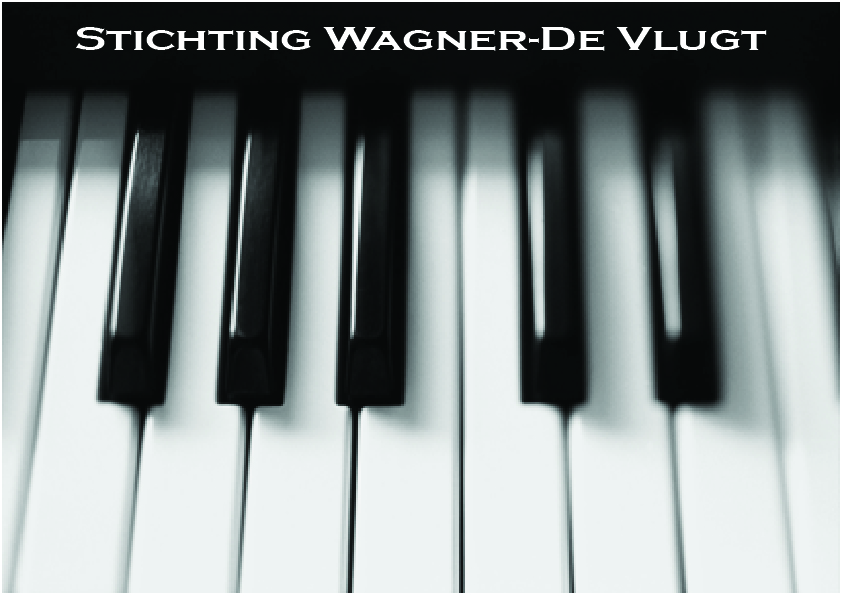 Stichting Wagner-De Vlugt FondsDoelstellingHet steunen van muzikaal/culturele evenementen op of rond Goeree Overflakkee en het stimuleren en faciliteren van talentvolle jonge musici in de regio Zuid-Holland-Zuid.Algemene gegevensNaam ANBI		: Stichting Wagner de Vlugt FondsOok bekend als		: Stichting WdV - FondsK.v.K.			: 24488893RSIN/Fiscaal nummer	: 8221.27.258E-mail			: jwagner@planet.nl		Adres			: Vroonweg 15Postcode		: 3247 CG  DirkslandPlaats			: DirkslandVerantwoording 2013BestuurssamenstellingJ. Wagner, voorzitterL.J. Mostert, secretarisT. Gille, penningmeesterBeloningsbeleid.Niet van toepassing. De stichting heeft geen werknemers en de bestuurders ontvangen geen beloning voor hun werkzaamheden.Beleid, Uitgevoerde en beoogde activiteiten1.-Fondsen De gelden zullen worden verkregen uit giften, donaties, erfstellingen en legaten en sponsorbijdragen.2.-Samenvatting activiteiten 2013.In het  jaar 2013 is er € 5371 aan inkomsten ontvangen en waren de uitgaven € 5212Feitelijke bijdragen zijn gedaan aan:- Concert Fiori Musicali				 				- Jeugs Solisten Concours								Koor Laudando								Concert Cantus									Fiori Musicali									3.-Plannen 2014Doen van financiële bijdragen voor het mogelijk maken van concerten, jeugdconcoursen, kamermuziekconcerten, uitvoering van culturele muzikale programma’s,  etc. waar onder o.a.  uitvoering van de Mattheus Passion en het Jeugd Solisten Concours.4.-Publiciteit en public relationsEr is een netwerk van contacten met musici, koren, en muziek ensembles, alsmede instellingen, kerkgenootschappen met historische kerken en orgels.Bij de activiteiten wordt de betrokkenheid van de stichting zichtbaar gemaakt. 5.-Financiële verantwoording.Zie betreffende paragraaf